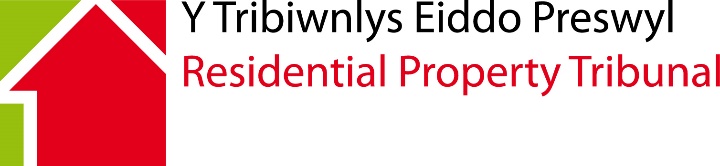 		Ffurflen Gais		Deddf Tai 2004Apeliadau mewn perthynas â Hysbysiadau Gwella, Gorchmynion Gwahardd, Gorchmynion Dymchwel a Mesurau BrysMae'n bwysig eich bod yn darllen y nodiadau hyn yn ofalus cyn cwblhau'r ffurflen hon.Mae’r tribiwnlys yn derbyn ceisiadau trwy e-bost i rpt@llyw.cymru neu trwy copi galed gyda’r post.Ysgrifennwch yn glir mewn inc DU a thiciwch y blychau sy'n briodol.Mae'r ffurflen gais hon hefyd ar gael yn Saesneg. Cysylltwch â'r tribiwnlys am fersiwn Saesneg o'r ffurflen hon.Hon yw'r ffurflen gywir i'w defnyddio os hoffech apelio yn erbyn Hysbysiad Gwella, Gorchymyn Gwahardd, Gorchymyn Dymchwel a Gorchymyn Gwahardd Brys neu benderfyniad yr Awdurdod Tai Lleol i gymryd Camau Adfer Brys o dan Ddeddfau Tai 1985 a 2004.DogfennauMae'n rhaid i chi anfon y dogfennau canlynol ("dogfennau gofynnol") gyda'r cais hwn:copi o'r hysbysiad neu'r gorchymyn;y datganiad o resymau;os mai un o'r rhesymau dros apelio yw oherwydd mai defnyddio dull gweithredu arall fyddai orau, datganiad yn nodi'r dull arall hwnnw o weithredu a'r rhesymau dros gredu mai'r dull hwnnw sydd orau;yn achos apêl yn erbyn Hysbysiad Gwella, os mai un o'r rhesymau yw y dylai un neu fwy o bobl eraill fel perchennog neu berchenogion y safle gymryd y camau gofynnol neu dalu am gost y camau hynny neu gyfrannu at y gost,prawf bod y cais wedi'i gyflwyno i'r person arall hwnnw (pobl eraill hynny)manylion am fuddiant y person hwnnw (y bobl hynny)y rhesymau pam y dylai'r person hwnnw (y bobl eraill hynny) gymryd y camau gofynnol neu dalu'r costau neu gyfrannu at y costauyn yr achos olaf hwn, amcangyfrif o swm y costau a'r gyfran sydd i'w thalu gan y person arall (pobl eraill)Os na fyddwch yn anfon unrhyw rai o'r dogfennau gofynnol, efallai na fydd y cais hwn yn ddilys.  Peidiwch ag anfon unrhyw ddogfennau eraill ar hyn o bryd.  Os a phryd y bydd angen rhagor o ddogfennau, gwybodaeth neu dystiolaeth, byddwn yn gofyn i chi eu hanfon ar wahân.Terfynau AmserRhaid gwneud y cais o fewn 21 diwrnod i ddyddiad cyflwyno'r Hysbysiad Gwellao fewn 28 diwrnod i ddyddiad gwneud y Gorchymyn Gwahardd, y Gorchymyn Dymchwel neu'r Gorchymyn Gwahardd Bryso fewn 28 diwrnod i ddyddiad dechrau'r Camau Adfer Brys (neu'r dyddiad y dylent fod wedi dechrau)Ffi Gwneud CaisOni bai bod hawl gennych i gael hepgoriad, rhaid i chi anfon y Ffi Gwneud Cais o £155 gyda'r cais a'r dogfennau gofynnol.Fydd Rhaid talu'r ffi naill ai gyda siec wedi'i chroesi neu archeb bost wedi'i dynnu o blaid “Llywodraeth Cymru” neu drwy drosglwyddiad banc, y gellir darparu manylion amdani ar gais.Peidiwch ag anfon arian parod.  Ni fyddwn yn derbyn taliadau arian parod.Nid oes ffi i'w thalu i apelio yn erbyn Gorchymyn Gwahardd Brys neu benderfyniad i gymryd Camau Adfer Brys.Cofiwch:Os na fyddwch yn anfon y ffi gywir yn daladwy i "Llwydroaeth Cymru" neu os byddwch yn anfon parod, byddwn yn anfon y cais a'r arian parod nôl atoch ac ni dderbynnir cyfrifoldeb am hynny.Hepgor FfioeddOs bydd Ymgeisydd/Ymgeiswyr neu bartner(iaid) unrhyw Ymgeisydd/Ymgeiswyr yn cael budd-daliadau penodol sy'n gysylltiedig ag incwm, gall y Ffi Gwneud Cais gael ei hepgor.Er mwyn hepgor y Ffi Gwneud Cais, rhaid i'r Ymgeisydd/Ymgeiswyr sy'n cael y budd-dal hwn, neu y mae eu partner(iaid) yn cael y budd-dal hwn, gwblhau ffurflen cais am hepgoriad sydd ar gael gan y Tribiwnlys Eiddo Preswyl. Ni fydd y partïon eraill yn cael copi o'r ffurflen hon.Os ydych yn gyrru copi galed, anfonwch y ffurflen gais wedi'i chwblhau ynghyd â'r dogfennau gofynnol i: Y Tribiwnlys Eiddo PreswylOak HouseCleppa ParkCeltic SpringsCasnewyddNP10 8BDNodyn i Ymgeiswyr Dylai ymgeiswyr wybod y gall unrhyw wybodaeth y byddant yn ei rhoi i'r Tribiwnlys gael ei chofnodi mewn dogfen penderfyniad.  Mae holl benderfyniadau'r Tribiwnlys ar gael i'r cyhoedd.Dewis iaithMae’r Tribiwnlys Eiddo Preswyl yn croesawu gohebiaeth a galwadau ffôn yn Gymraeg a Saesneg. Mae hyn yn cynnwys cyflwyno ffurflenni, dogfennau a sylwadau ysgrifenedig i'r Tribiwnlys.Os oes mwy nag un Ymgeisydd, rhowch y manylion ar ddalen ar wahân.Os rhoddwyd manylion asiant, bydd pob llythyr a chyswllt yn cael eu cyfeirio at yr asiant hyd nes bod y tribiwnlys yn cael gwybod nad yw'r asiant yn gweithredu ar ran yr Ymgeisydd bellach.  Rhestr WirioGwnewch yn siŵr:eich bod wedi cwblhau'r ffurflen hon I GYD.eich bod wedi cynnwys yr holl ddogfennau gofynnol.eich bod wedi cynnwys y ffi ofynnol neu'r ffurflen cais am hepgoriad.Ni fydd y Tribiwnlys yn prosesu eich cais os na fyddwch wedi gwneud hynny.Cysylltwch â'r Tribiwnlys Eiddo Preswyl os oes gennych unrhyw gwestiynau am sut i lenwi'r ffurflen hon neu'r drefn y bydd y Tribiwnlys yn ei dilyn:Ffôn:		0300 025 2777E-bost:	rpt@llyw.cymru1. Dewis Iaith A fyddai'n well gennych ohebu â ni yn:Cymraeg 			☐Saesneg 			☐Y ddwy iaith			☐A fyddai’n well gennych gyfathrebu â ni ar lafar yn:Cymraeg 			☐Saesneg 			☐Y ddwy iaith			☐A fyddai’n well gennych siarad Cymraeg neu Saesneg yn eich Gwrandawiad Tribiwnlys?Cymraeg 			☐Saesneg 			☐Y ddwy iaith			☐2. Ieithoedd a SiaredirPa ieithoedd ydych chi'n eu defnyddio i gyfathrebu? (ticiwch bob un sy'n berthnasol)Cymraeg 			☐Saesneg			☐Arall (nodwch os 		☐gwelwch yn dda)Cliciwch neu tapiwch yma i roi testun.3. Rydym am gefnogi'r defnydd o'r Gymraeg yn y Tribiwnlysoedd. Os ydych chi'n gallu siarad Cymraeg, ac wedi nodi Saesneg fel eich dewis iaith, oes yna reswm penodol pam eich bod chi wedi dewis cyfathrebu yn Saesneg? (Ni fydd eich ateb yn effeithio ar sylwedd eich achos mewn unrhyw ffordd) Cliciwch neu tapiwch yma i roi testun.1. Manylion yr eiddo1. Manylion yr eiddo1. Manylion yr eiddo1. Manylion yr eiddo1. Manylion yr eiddo1. Manylion yr eiddo1. Manylion yr eiddo1. Manylion yr eiddo1. Manylion yr eiddo1. Manylion yr eiddo1. Manylion yr eiddo1. Manylion yr eiddo1. Manylion yr eiddo1. Manylion yr eiddoCyfeiriad yr Eiddo:Cyfeiriad yr Eiddo:2. Manylion yr ymgeisydd2. Manylion yr ymgeisydd2. Manylion yr ymgeisydd2. Manylion yr ymgeisydd2. Manylion yr ymgeisydd2. Manylion yr ymgeisydd2. Manylion yr ymgeisydd2. Manylion yr ymgeisydd2. Manylion yr ymgeisydd2. Manylion yr ymgeisydd2. Manylion yr ymgeisydd2. Manylion yr ymgeisydd2. Manylion yr ymgeisydd2. Manylion yr ymgeisydd   Enw'r Ymgeisydd:   Enw'r Ymgeisydd:   Enw'r Ymgeisydd:   Enw'r Ymgeisydd:   Enw'r Ymgeisydd:   Enw'r Ymgeisydd:   Cyfeiriad (gan gynnwys cod post):   Cyfeiriad (gan gynnwys cod post):   Cyfeiriad (gan gynnwys cod post):   Cyfeiriad (gan gynnwys cod post):   Cyfeiriad (gan gynnwys cod post):   Cyfeiriad (gan gynnwys cod post):   Cyfeiriad ar gyfer gohebiaeth (os yw'n wahanol):   Cyfeiriad ar gyfer gohebiaeth (os yw'n wahanol):   Cyfeiriad ar gyfer gohebiaeth (os yw'n wahanol):   Cyfeiriad ar gyfer gohebiaeth (os yw'n wahanol):   Cyfeiriad ar gyfer gohebiaeth (os yw'n wahanol):   Cyfeiriad ar gyfer gohebiaeth (os yw'n wahanol):   Cyfeiriad ar gyfer gohebiaeth (os yw'n wahanol):   Cyfeiriad ar gyfer gohebiaeth (os yw'n wahanol):   Ffôn: Dydd:   Ffôn: Dydd:Min nos:Min nos:Min nos:Symudol:   Cyfeiriad e-bost:   Cyfeiriad e-bost:  Rôl (perchennog/rheolwr):  Rôl (perchennog/rheolwr):  Rôl (perchennog/rheolwr):  Rôl (perchennog/rheolwr):  Rôl (perchennog/rheolwr):  Rôl (perchennog/rheolwr):  Rôl (perchennog/rheolwr):  Rôl (perchennog/rheolwr):  Rôl (perchennog/rheolwr):  Rôl (perchennog/rheolwr):  Enw a Chyfeiriad a manylion yr asiant (os yw'n berthnasol):  Enw a Chyfeiriad a manylion yr asiant (os yw'n berthnasol):  Enw a Chyfeiriad a manylion yr asiant (os yw'n berthnasol):  Enw a Chyfeiriad a manylion yr asiant (os yw'n berthnasol):  Enw a Chyfeiriad a manylion yr asiant (os yw'n berthnasol):  Enw a Chyfeiriad a manylion yr asiant (os yw'n berthnasol):  Enw a Chyfeiriad a manylion yr asiant (os yw'n berthnasol):  Enw a Chyfeiriad a manylion yr asiant (os yw'n berthnasol):  Enw a Chyfeiriad a manylion yr asiant (os yw'n berthnasol):  Enw a Chyfeiriad a manylion yr asiant (os yw'n berthnasol):3. Manylion yr ymatebydd3. Manylion yr ymatebydd3. Manylion yr ymatebydd3. Manylion yr ymatebydd3. Manylion yr ymatebydd3. Manylion yr ymatebydd3. Manylion yr ymatebydd3. Manylion yr ymatebydd3. Manylion yr ymatebydd3. Manylion yr ymatebydd3. Manylion yr ymatebydd3. Manylion yr ymatebydd   Enw'r Awdurdod Tai Lleol:   Enw'r Awdurdod Tai Lleol:   Enw'r Awdurdod Tai Lleol:   Enw'r Awdurdod Tai Lleol:   Enw'r Awdurdod Tai Lleol:   Cyfeiriad (gan gynnwys cod post):   Cyfeiriad (gan gynnwys cod post):   Cyfeiriad ar gyfer gohebiaeth (os yw'n wahanol):   Cyfeiriad ar gyfer gohebiaeth (os yw'n wahanol):   Cyfeiriad ar gyfer gohebiaeth (os yw'n wahanol):   Cyfeiriad ar gyfer gohebiaeth (os yw'n wahanol):   Cyfeiriad ar gyfer gohebiaeth (os yw'n wahanol):   Cyfeiriad ar gyfer gohebiaeth (os yw'n wahanol):   Cyfeiriad ar gyfer gohebiaeth (os yw'n wahanol):Cyfeirnod:Cyfeirnod:Cyfeirnod:Cyfeirnod:Cyfeirnod:Cyfeirnod:Cyfeirnod:Cyfeirnod:Cyfeirnod:Cyfeirnod:   Ffôn: Dydd:   Ffôn: Dydd:Min nos:Min nos:Symudol:   Cyfeiriad e-bost (os yw'n hysbys):   Cyfeiriad e-bost (os yw'n hysbys):4. Manylion y landlord (os nad ydych wedi'u rhoi yn barod) 4. Manylion y landlord (os nad ydych wedi'u rhoi yn barod) 4. Manylion y landlord (os nad ydych wedi'u rhoi yn barod) 4. Manylion y landlord (os nad ydych wedi'u rhoi yn barod) 4. Manylion y landlord (os nad ydych wedi'u rhoi yn barod) 4. Manylion y landlord (os nad ydych wedi'u rhoi yn barod) 4. Manylion y landlord (os nad ydych wedi'u rhoi yn barod) 4. Manylion y landlord (os nad ydych wedi'u rhoi yn barod) 4. Manylion y landlord (os nad ydych wedi'u rhoi yn barod) 4. Manylion y landlord (os nad ydych wedi'u rhoi yn barod) 4. Manylion y landlord (os nad ydych wedi'u rhoi yn barod) 4. Manylion y landlord (os nad ydych wedi'u rhoi yn barod)    Enw:   Enw:   Enw:   Enw:   Enw:   Cyfeiriad (gan gynnwys cod post):   Cyfeiriad (gan gynnwys cod post):   Cyfeiriad (gan gynnwys cod post):   Cyfeiriad ar gyfer gohebiaeth (os yw'n wahanol):   Cyfeiriad ar gyfer gohebiaeth (os yw'n wahanol):   Cyfeiriad ar gyfer gohebiaeth (os yw'n wahanol):   Cyfeiriad ar gyfer gohebiaeth (os yw'n wahanol):   Cyfeiriad ar gyfer gohebiaeth (os yw'n wahanol):   Cyfeiriad ar gyfer gohebiaeth (os yw'n wahanol):   Cyfeiriad ar gyfer gohebiaeth (os yw'n wahanol):   Cyfeiriad ar gyfer gohebiaeth (os yw'n wahanol):Cyfeirnod:Cyfeirnod:Cyfeirnod:Cyfeirnod:Cyfeirnod:Cyfeirnod:Cyfeirnod:Cyfeirnod:Cyfeirnod:Cyfeirnod:   Ffôn: Dydd:   Ffôn: Dydd:Min nos:Min nos:Symudol:   Cyfeiriad e-bost (os yw'n hysbys):   Cyfeiriad e-bost (os yw'n hysbys):5. Manylion unrhyw bobl â buddiant5. Manylion unrhyw bobl â buddiant5. Manylion unrhyw bobl â buddiant5. Manylion unrhyw bobl â buddiant5. Manylion unrhyw bobl â buddiant5. Manylion unrhyw bobl â buddiantMae angen i'r Tribiwnlys wybod enwau a chyfeiriadau pobl eraill y gallai'r cais gael effaith sylweddol arnynt, fel tenantiaid neu feddianwyr yr adeilad.Mae angen i'r Tribiwnlys wybod enwau a chyfeiriadau pobl eraill y gallai'r cais gael effaith sylweddol arnynt, fel tenantiaid neu feddianwyr yr adeilad.Mae angen i'r Tribiwnlys wybod enwau a chyfeiriadau pobl eraill y gallai'r cais gael effaith sylweddol arnynt, fel tenantiaid neu feddianwyr yr adeilad.Mae angen i'r Tribiwnlys wybod enwau a chyfeiriadau pobl eraill y gallai'r cais gael effaith sylweddol arnynt, fel tenantiaid neu feddianwyr yr adeilad.Mae angen i'r Tribiwnlys wybod enwau a chyfeiriadau pobl eraill y gallai'r cais gael effaith sylweddol arnynt, fel tenantiaid neu feddianwyr yr adeilad.   Enw person â buddiant:   Enw person â buddiant:   Enw person â buddiant:   Enw person â buddiant:   Cyfeiriad (gan gynnwys cod post):   Cyfeiriad (gan gynnwys cod post):   Cyfeiriad (gan gynnwys cod post):   Enw person â buddiant:   Enw person â buddiant:   Cyfeiriad (gan gynnwys cod post):   Cyfeiriad (gan gynnwys cod post):Os oes mwy o bobl â buddiant, rhowch y manylion ar ddalen ar wahân.Os oes mwy o bobl â buddiant, rhowch y manylion ar ddalen ar wahân.Os oes mwy o bobl â buddiant, rhowch y manylion ar ddalen ar wahân.Os oes mwy o bobl â buddiant, rhowch y manylion ar ddalen ar wahân.6. Gwybodaeth ychwanegol 6. Gwybodaeth ychwanegol 6. Gwybodaeth ychwanegol 6. Gwybodaeth ychwanegol Nodwch yn gryno pam eich bod yn credu y dylai'r Tribiwnlys wneud y gorchymyn rydych yn gwneud cais amdano:Nodwch yn gryno pam eich bod yn credu y dylai'r Tribiwnlys wneud y gorchymyn rydych yn gwneud cais amdano:Nodwch yn gryno pam eich bod yn credu y dylai'r Tribiwnlys wneud y gorchymyn rydych yn gwneud cais amdano:7. Ceisiadau eraill7. Ceisiadau eraill7. Ceisiadau eraillA ydych chi'n gwybod am unrhyw geisiadau sydd NAILL AI'N cynnwys materion sy'n ymwneud â'r un safle NEU sy'n ymwneud â safleoedd eraill ond yn cynnwys yr un partïon (naill ai fel Ymgeisydd neu Ymatebydd)? Os felly, rhowch fanylion gan gynnwys rhif(au) cyfeirnod yr achos.  Gall y Tribiwnlys orchymyn bod rhai o'r ceisiadau neu'r materion penodol a godir yn y ceisiadau hynny, neu'r holl geisiadau neu faterion hynny, yn cael eu trin ar yr un pryd.A ydych chi'n gwybod am unrhyw geisiadau sydd NAILL AI'N cynnwys materion sy'n ymwneud â'r un safle NEU sy'n ymwneud â safleoedd eraill ond yn cynnwys yr un partïon (naill ai fel Ymgeisydd neu Ymatebydd)? Os felly, rhowch fanylion gan gynnwys rhif(au) cyfeirnod yr achos.  Gall y Tribiwnlys orchymyn bod rhai o'r ceisiadau neu'r materion penodol a godir yn y ceisiadau hynny, neu'r holl geisiadau neu faterion hynny, yn cael eu trin ar yr un pryd.A ydych chi'n gwybod am unrhyw geisiadau sydd NAILL AI'N cynnwys materion sy'n ymwneud â'r un safle NEU sy'n ymwneud â safleoedd eraill ond yn cynnwys yr un partïon (naill ai fel Ymgeisydd neu Ymatebydd)? Os felly, rhowch fanylion gan gynnwys rhif(au) cyfeirnod yr achos.  Gall y Tribiwnlys orchymyn bod rhai o'r ceisiadau neu'r materion penodol a godir yn y ceisiadau hynny, neu'r holl geisiadau neu faterion hynny, yn cael eu trin ar yr un pryd.8. A allwn ni ddelio â’ch cais heb wrandawiad ?8. A allwn ni ddelio â’ch cais heb wrandawiad ?8. A allwn ni ddelio â’ch cais heb wrandawiad ?8. A allwn ni ddelio â’ch cais heb wrandawiad ?8. A allwn ni ddelio â’ch cais heb wrandawiad ?8. A allwn ni ddelio â’ch cais heb wrandawiad ?8. A allwn ni ddelio â’ch cais heb wrandawiad ?Mae'n bosibl y gallwn ddelio â'ch cais ar sail sylwadau ysgrifenedig yn unig ("penderfyniad papur") ond dim ond o dan yr amodau canlynol:mae'r Tribiwnlys yn credu bod hynny'n briodol ac nid oes unrhyw barti yn gofyn am wrandawiadHyd yn oed os byddwch yn cytuno i benderfyniad papurefallai y bydd y Tribiwnlys yn penderfynu bod angen cynnal gwrandawiad llafar.gallwch chi neu barti arall ofyn am wrandawiad llafar o hyd ar unrhyw adeg cyn i'r penderfyniad gael ei wneud.Mae'n bosibl y gallwn ddelio â'ch cais ar sail sylwadau ysgrifenedig yn unig ("penderfyniad papur") ond dim ond o dan yr amodau canlynol:mae'r Tribiwnlys yn credu bod hynny'n briodol ac nid oes unrhyw barti yn gofyn am wrandawiadHyd yn oed os byddwch yn cytuno i benderfyniad papurefallai y bydd y Tribiwnlys yn penderfynu bod angen cynnal gwrandawiad llafar.gallwch chi neu barti arall ofyn am wrandawiad llafar o hyd ar unrhyw adeg cyn i'r penderfyniad gael ei wneud.Mae'n bosibl y gallwn ddelio â'ch cais ar sail sylwadau ysgrifenedig yn unig ("penderfyniad papur") ond dim ond o dan yr amodau canlynol:mae'r Tribiwnlys yn credu bod hynny'n briodol ac nid oes unrhyw barti yn gofyn am wrandawiadHyd yn oed os byddwch yn cytuno i benderfyniad papurefallai y bydd y Tribiwnlys yn penderfynu bod angen cynnal gwrandawiad llafar.gallwch chi neu barti arall ofyn am wrandawiad llafar o hyd ar unrhyw adeg cyn i'r penderfyniad gael ei wneud.Mae'n bosibl y gallwn ddelio â'ch cais ar sail sylwadau ysgrifenedig yn unig ("penderfyniad papur") ond dim ond o dan yr amodau canlynol:mae'r Tribiwnlys yn credu bod hynny'n briodol ac nid oes unrhyw barti yn gofyn am wrandawiadHyd yn oed os byddwch yn cytuno i benderfyniad papurefallai y bydd y Tribiwnlys yn penderfynu bod angen cynnal gwrandawiad llafar.gallwch chi neu barti arall ofyn am wrandawiad llafar o hyd ar unrhyw adeg cyn i'r penderfyniad gael ei wneud.Mae'n bosibl y gallwn ddelio â'ch cais ar sail sylwadau ysgrifenedig yn unig ("penderfyniad papur") ond dim ond o dan yr amodau canlynol:mae'r Tribiwnlys yn credu bod hynny'n briodol ac nid oes unrhyw barti yn gofyn am wrandawiadHyd yn oed os byddwch yn cytuno i benderfyniad papurefallai y bydd y Tribiwnlys yn penderfynu bod angen cynnal gwrandawiad llafar.gallwch chi neu barti arall ofyn am wrandawiad llafar o hyd ar unrhyw adeg cyn i'r penderfyniad gael ei wneud.Mae'n bosibl y gallwn ddelio â'ch cais ar sail sylwadau ysgrifenedig yn unig ("penderfyniad papur") ond dim ond o dan yr amodau canlynol:mae'r Tribiwnlys yn credu bod hynny'n briodol ac nid oes unrhyw barti yn gofyn am wrandawiadHyd yn oed os byddwch yn cytuno i benderfyniad papurefallai y bydd y Tribiwnlys yn penderfynu bod angen cynnal gwrandawiad llafar.gallwch chi neu barti arall ofyn am wrandawiad llafar o hyd ar unrhyw adeg cyn i'r penderfyniad gael ei wneud.Mae'n bosibl y gallwn ddelio â'ch cais ar sail sylwadau ysgrifenedig yn unig ("penderfyniad papur") ond dim ond o dan yr amodau canlynol:mae'r Tribiwnlys yn credu bod hynny'n briodol ac nid oes unrhyw barti yn gofyn am wrandawiadHyd yn oed os byddwch yn cytuno i benderfyniad papurefallai y bydd y Tribiwnlys yn penderfynu bod angen cynnal gwrandawiad llafar.gallwch chi neu barti arall ofyn am wrandawiad llafar o hyd ar unrhyw adeg cyn i'r penderfyniad gael ei wneud.A ydych chi'n cytuno y gall penderfyniad gael ei wneud ar y cais hwn heb wrandawiad llafar.A ydych chi'n cytuno y gall penderfyniad gael ei wneud ar y cais hwn heb wrandawiad llafar.A ydych chi'n cytuno y gall penderfyniad gael ei wneud ar y cais hwn heb wrandawiad llafar.A ydych chi'n cytuno y gall penderfyniad gael ei wneud ar y cais hwn heb wrandawiad llafar.YDW   NAC YDW   NAC YDW   Gwnewch yn siŵr eich bod yn llenwi'r ffurflen hon i gyd gan dybio y bydd gwrandawiad llafar yn cael ei gynnal.Gwnewch yn siŵr eich bod yn llenwi'r ffurflen hon i gyd gan dybio y bydd gwrandawiad llafar yn cael ei gynnal.Gwnewch yn siŵr eich bod yn llenwi'r ffurflen hon i gyd gan dybio y bydd gwrandawiad llafar yn cael ei gynnal.Gwnewch yn siŵr eich bod yn llenwi'r ffurflen hon i gyd gan dybio y bydd gwrandawiad llafar yn cael ei gynnal.Gwnewch yn siŵr eich bod yn llenwi'r ffurflen hon i gyd gan dybio y bydd gwrandawiad llafar yn cael ei gynnal.Gwnewch yn siŵr eich bod yn llenwi'r ffurflen hon i gyd gan dybio y bydd gwrandawiad llafar yn cael ei gynnal.Gwnewch yn siŵr eich bod yn llenwi'r ffurflen hon i gyd gan dybio y bydd gwrandawiad llafar yn cael ei gynnal.9. Brys y cais 9. Brys y cais 9. Brys y cais 9. Brys y cais 9. Brys y cais 9. Brys y cais 9. Brys y cais Rhowch wybod i ni os oes brys arbennig i gael penderfyniad yn yr achos hwn ac os felly, pam?Rhowch wybod i ni os oes brys arbennig i gael penderfyniad yn yr achos hwn ac os felly, pam?Rhowch wybod i ni os oes brys arbennig i gael penderfyniad yn yr achos hwn ac os felly, pam?Rhowch wybod i ni os oes brys arbennig i gael penderfyniad yn yr achos hwn ac os felly, pam?Rhowch wybod i ni os oes brys arbennig i gael penderfyniad yn yr achos hwn ac os felly, pam?Rhowch wybod i ni os oes brys arbennig i gael penderfyniad yn yr achos hwn ac os felly, pam?Rhowch wybod i ni os oes brys arbennig i gael penderfyniad yn yr achos hwn ac os felly, pam?10. Argaeledd10. Argaeledd10. Argaeledd10. Argaeledd10. ArgaeleddOs oes unrhyw ddyddiadau neu ddiwrnodau y dylem eu hosgoi dros y tri mis nesaf (naill ai er mwyn bod yn gyfleus i chi neu er mwyn bod yn gyfleus i unrhyw dyst neu arbenigwr yr hoffech alw arnynt), a fyddech cystal â'u rhestru yma.Os oes unrhyw ddyddiadau neu ddiwrnodau y dylem eu hosgoi dros y tri mis nesaf (naill ai er mwyn bod yn gyfleus i chi neu er mwyn bod yn gyfleus i unrhyw dyst neu arbenigwr yr hoffech alw arnynt), a fyddech cystal â'u rhestru yma.Os oes unrhyw ddyddiadau neu ddiwrnodau y dylem eu hosgoi dros y tri mis nesaf (naill ai er mwyn bod yn gyfleus i chi neu er mwyn bod yn gyfleus i unrhyw dyst neu arbenigwr yr hoffech alw arnynt), a fyddech cystal â'u rhestru yma.Os oes unrhyw ddyddiadau neu ddiwrnodau y dylem eu hosgoi dros y tri mis nesaf (naill ai er mwyn bod yn gyfleus i chi neu er mwyn bod yn gyfleus i unrhyw dyst neu arbenigwr yr hoffech alw arnynt), a fyddech cystal â'u rhestru yma.Os oes unrhyw ddyddiadau neu ddiwrnodau y dylem eu hosgoi dros y tri mis nesaf (naill ai er mwyn bod yn gyfleus i chi neu er mwyn bod yn gyfleus i unrhyw dyst neu arbenigwr yr hoffech alw arnynt), a fyddech cystal â'u rhestru yma.Dyddiadau pan NA fyddwch ar gael: Dyddiadau pan NA fyddwch ar gael: Dyddiadau pan NA fyddwch ar gael: 11. Gofynion eraill11. Gofynion eraill11. Gofynion eraill11. Gofynion eraill11. Gofynion eraill11. Gofynion eraill11. Gofynion eraill11. Gofynion eraill11. Gofynion eraillRhowch fanylion unrhyw ofynion arbennig sydd gennych chi neu rywun a fydd yn dod gyda chi (e.e. mynediad ar gyfer cadair olwyn, angen cyfieithydd ar y pryd).  Bydd y Tribiwnlys yn gallu gwneud trefniadau os bydd yn gwybod am eich anghenion. Rhowch fanylion unrhyw ofynion arbennig sydd gennych chi neu rywun a fydd yn dod gyda chi (e.e. mynediad ar gyfer cadair olwyn, angen cyfieithydd ar y pryd).  Bydd y Tribiwnlys yn gallu gwneud trefniadau os bydd yn gwybod am eich anghenion. Rhowch fanylion unrhyw ofynion arbennig sydd gennych chi neu rywun a fydd yn dod gyda chi (e.e. mynediad ar gyfer cadair olwyn, angen cyfieithydd ar y pryd).  Bydd y Tribiwnlys yn gallu gwneud trefniadau os bydd yn gwybod am eich anghenion. Rhowch fanylion unrhyw ofynion arbennig sydd gennych chi neu rywun a fydd yn dod gyda chi (e.e. mynediad ar gyfer cadair olwyn, angen cyfieithydd ar y pryd).  Bydd y Tribiwnlys yn gallu gwneud trefniadau os bydd yn gwybod am eich anghenion. Rhowch fanylion unrhyw ofynion arbennig sydd gennych chi neu rywun a fydd yn dod gyda chi (e.e. mynediad ar gyfer cadair olwyn, angen cyfieithydd ar y pryd).  Bydd y Tribiwnlys yn gallu gwneud trefniadau os bydd yn gwybod am eich anghenion. Rhowch fanylion unrhyw ofynion arbennig sydd gennych chi neu rywun a fydd yn dod gyda chi (e.e. mynediad ar gyfer cadair olwyn, angen cyfieithydd ar y pryd).  Bydd y Tribiwnlys yn gallu gwneud trefniadau os bydd yn gwybod am eich anghenion. Rhowch fanylion unrhyw ofynion arbennig sydd gennych chi neu rywun a fydd yn dod gyda chi (e.e. mynediad ar gyfer cadair olwyn, angen cyfieithydd ar y pryd).  Bydd y Tribiwnlys yn gallu gwneud trefniadau os bydd yn gwybod am eich anghenion. Rhowch fanylion unrhyw ofynion arbennig sydd gennych chi neu rywun a fydd yn dod gyda chi (e.e. mynediad ar gyfer cadair olwyn, angen cyfieithydd ar y pryd).  Bydd y Tribiwnlys yn gallu gwneud trefniadau os bydd yn gwybod am eich anghenion. Rhowch fanylion unrhyw ofynion arbennig sydd gennych chi neu rywun a fydd yn dod gyda chi (e.e. mynediad ar gyfer cadair olwyn, angen cyfieithydd ar y pryd).  Bydd y Tribiwnlys yn gallu gwneud trefniadau os bydd yn gwybod am eich anghenion. 12.	Datganiad o wirionedd 12.	Datganiad o wirionedd 12.	Datganiad o wirionedd 12.	Datganiad o wirionedd 12.	Datganiad o wirionedd 12.	Datganiad o wirionedd 12.	Datganiad o wirionedd 12.	Datganiad o wirionedd 12.	Datganiad o wirionedd Credaf fod y ffeithiau yn y cais hwn yn wir.Credaf fod y ffeithiau yn y cais hwn yn wir.Credaf fod y ffeithiau yn y cais hwn yn wir.Credaf fod y ffeithiau yn y cais hwn yn wir.Credaf fod y ffeithiau yn y cais hwn yn wir.Credaf fod y ffeithiau yn y cais hwn yn wir.Credaf fod y ffeithiau yn y cais hwn yn wir.Credaf fod y ffeithiau yn y cais hwn yn wir.Credaf fod y ffeithiau yn y cais hwn yn wir.Llofnod:Llofnod:Enw (priflythrennau):Enw (priflythrennau):Rôl (os yw'n briodol):Rôl (os yw'n briodol):Dyddiad:Dyddiad: